Geluksherinneringen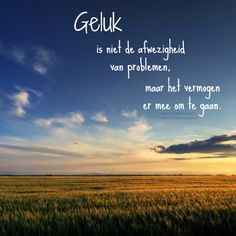 In een groep of in een kring ontstaat soms een vertrouwde sfeer waardoor mensen elkaar belevenissen vertellen die in hun leven van bijzondere betekenis zijn. Denk aan een voorval of gebeurtenis die een grote stempel op je leven gedrukt heeft. Of neem een bepaalde gelukservaring, iets dat je nooit meer vergeten bent en waar je in de rest van je leven kracht uit kunt putten. Is het niet zo dat in wezen iedere mens zulke ervaringen met zich meedraagt, ervaringen die sterk bij je naar boven komen wanneer je eraan terugdenkt? Het slagen voor een examen waar je hard voor gewerkt had, de dag dat je verliefd werd op degene die later je levenspartner is geworden. De geboorte van een kind en kleinkind is voor velen een ervaring om nooit te vergeten. De herinnering aan zulke momenten kan kracht geven op moeilijke momenten in het leven.Zo’n ervaring hebben ook enkele van Jezus’ leerlingen. Ze waren samen met Jezus een berg op gegaan en daar zagen ze Jezus in gezelschap van Mozes en Elia, de grote profeten. Wauw, een geweldig moment. En juist dat moment wilde een van hen vasthouden. Hij wilde zelfs voor hen drie tenten bouwen, zodat dit moment voor altijd zou blijven. Maar je kunt de dingen niet altijd vasthouden. Je kunt niet in de roes van geluk blijven hangen. Zo zit schijnbaar het leven niet in elkaar. Het leven gaat verder en heeft dan ook weer minder gelukkige momenten. Op zo’n momenten kunnen deze verzamelde geluksherinneringen je een zetje in de goede richting geven, of juist de ander weer perspectief geven en uit de put helpen. Eenieder wil het liefst bevéstigd worden op de weg die hij of zij gaat. Dat je op de goede weg zit en dat je niet zult verdwalen, dat je zeker ergens uit zult komen en niet verloren zult lopen.Dat is nu juist waarom we samen op weg zijn in deze veertigdagentijd op weg naar Pasen, dat we niemand alleen of verloren laten lopen.								Pastoor Jan Geilen